Propozycja prac plastycznych – wiosenne drzewka Potrzebne będą:- Kartka z bloku – biała lub kolorowa;- bibuła: kolory zielony, biały lub różowy (mogą być skrawki kolorowego papieru);- klej;- kredki.Przedstawiam kilka zdjęć wykonanych drzew.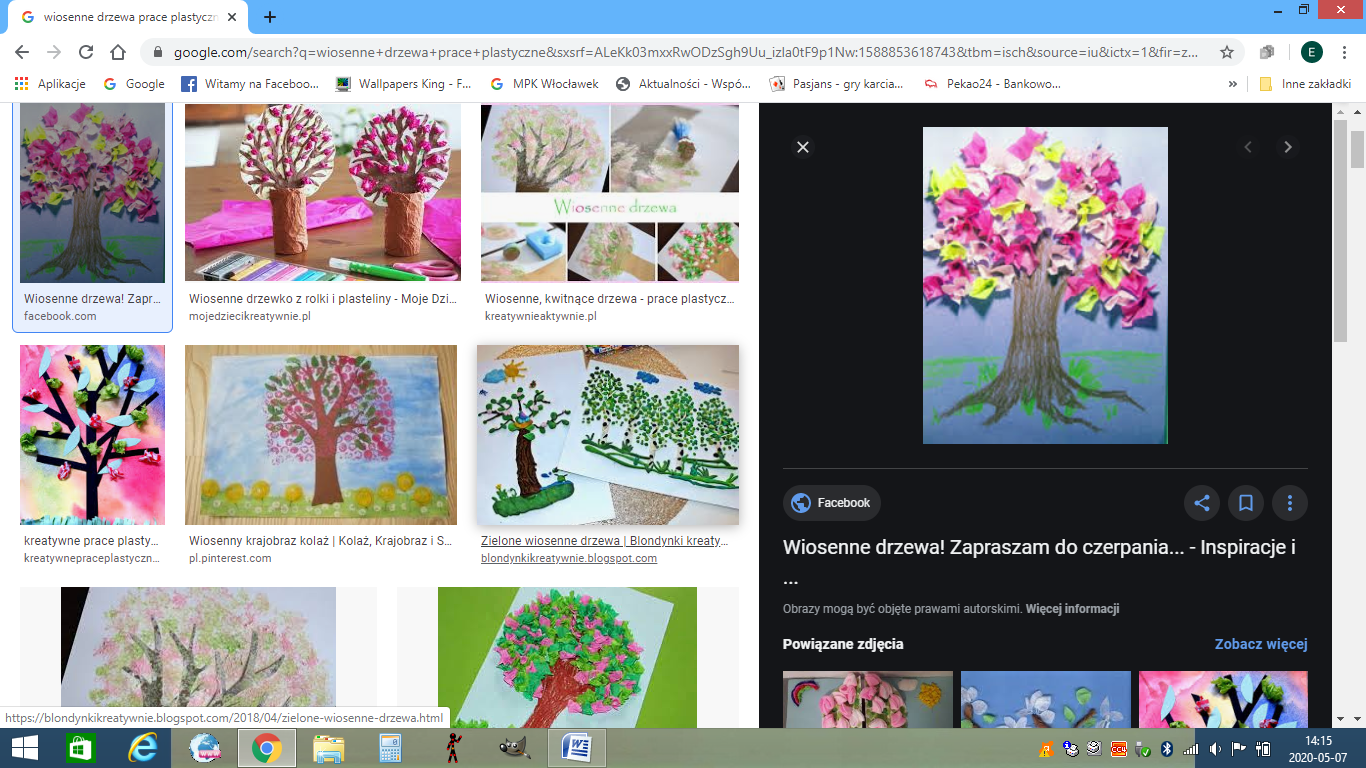 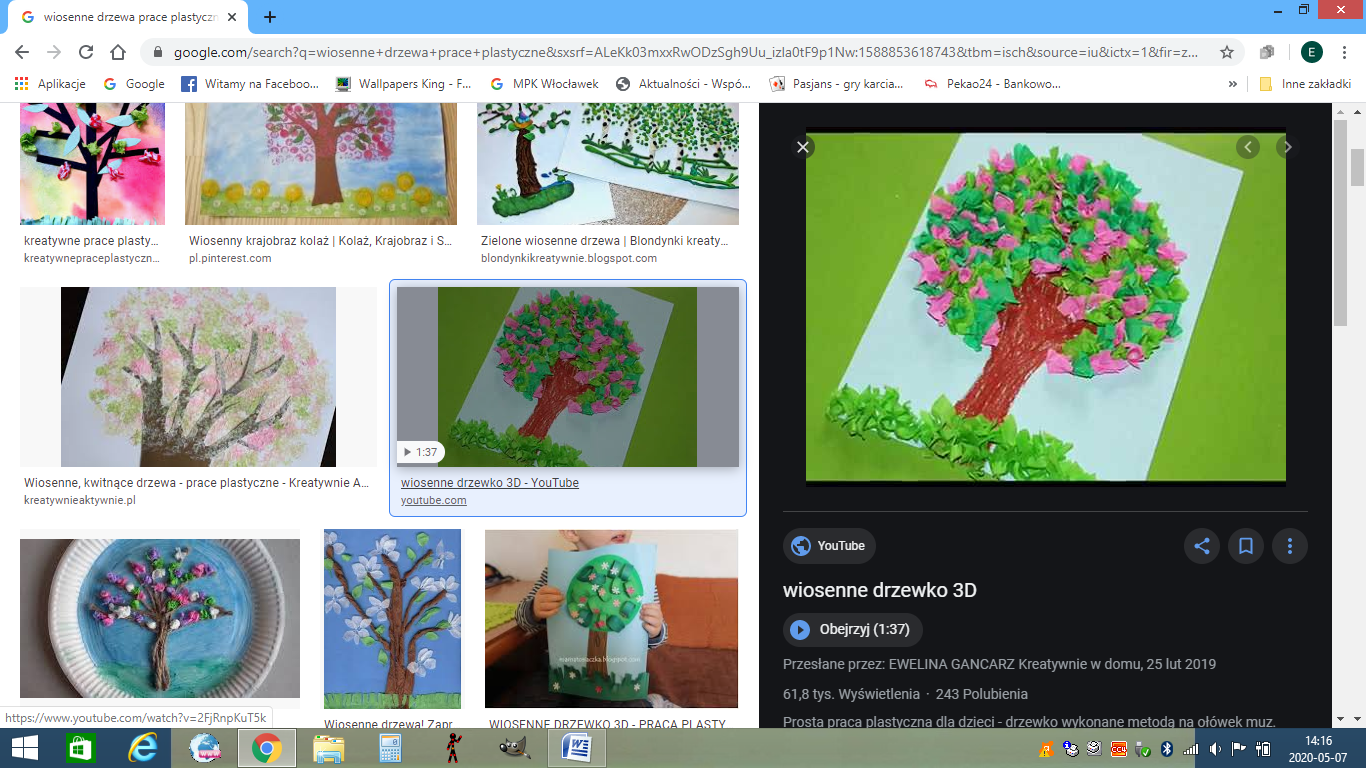 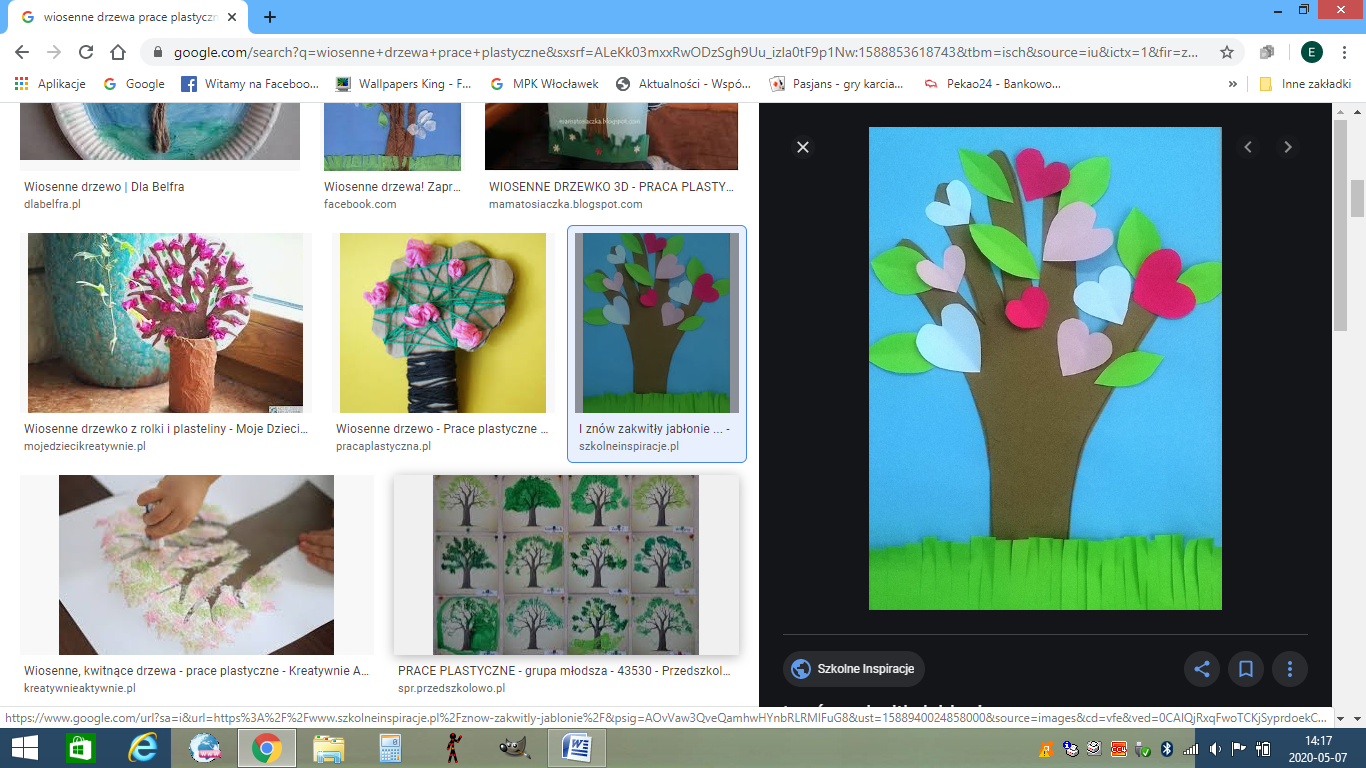 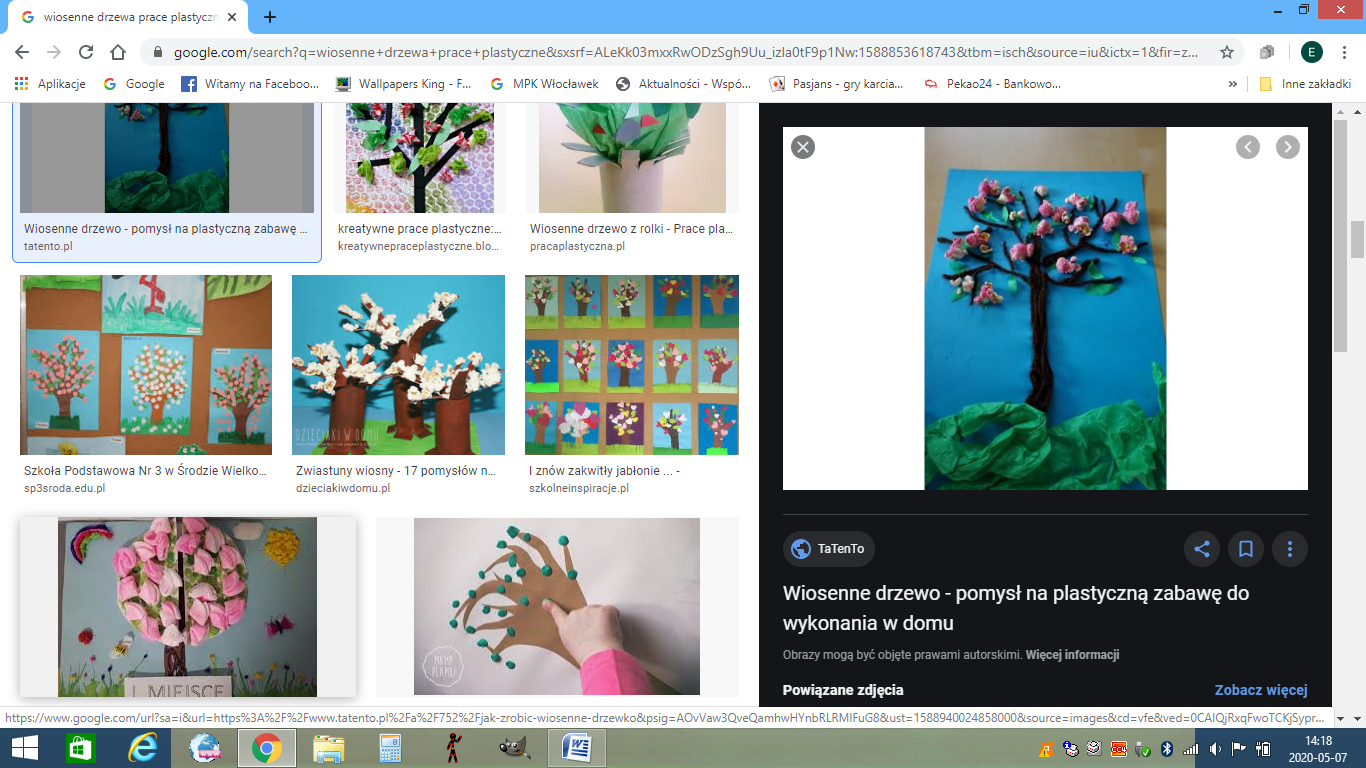 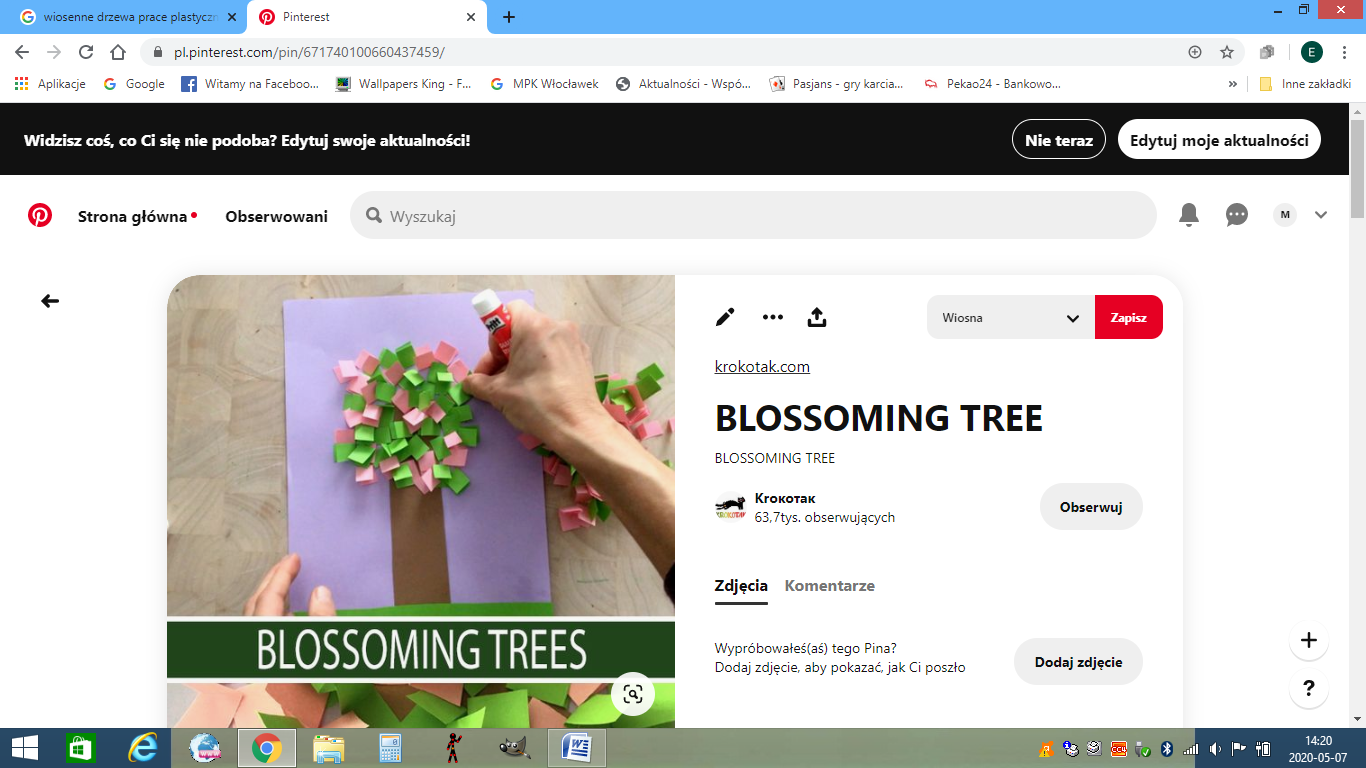 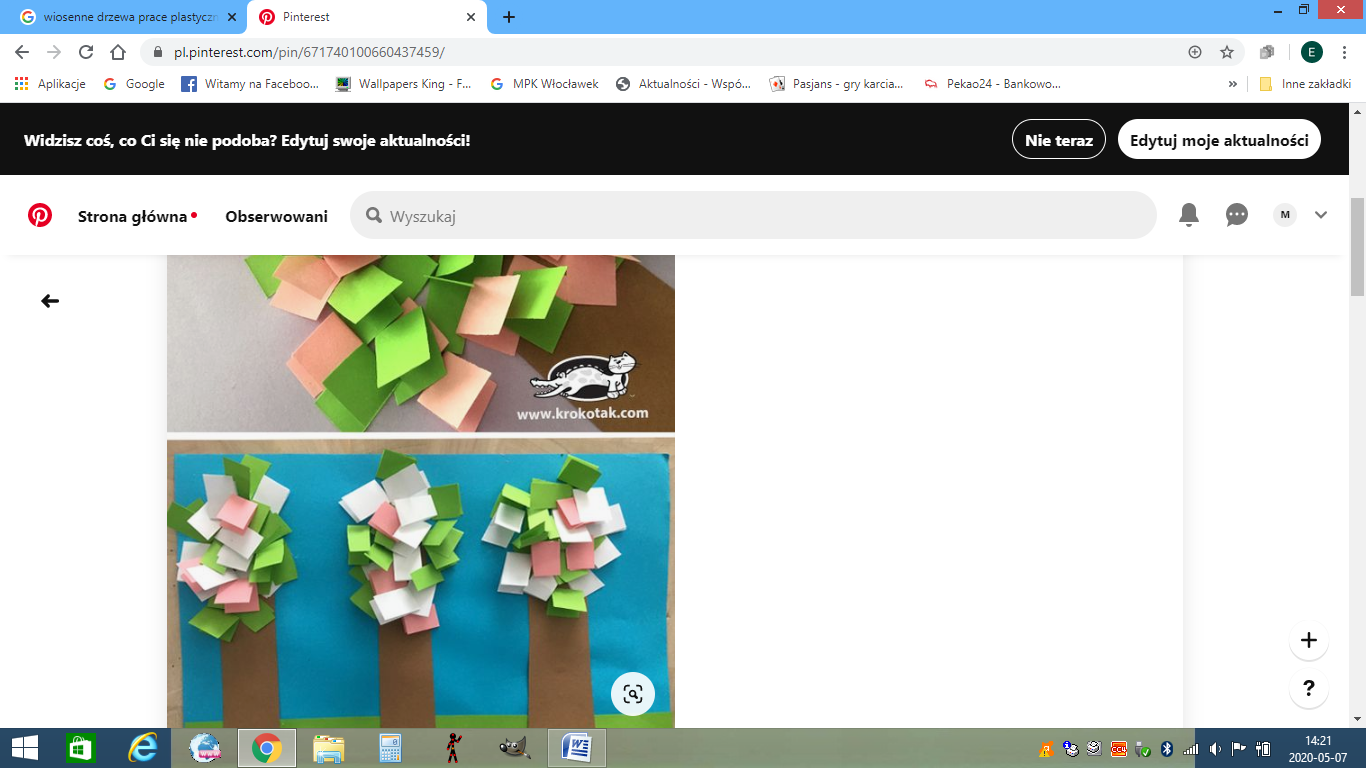 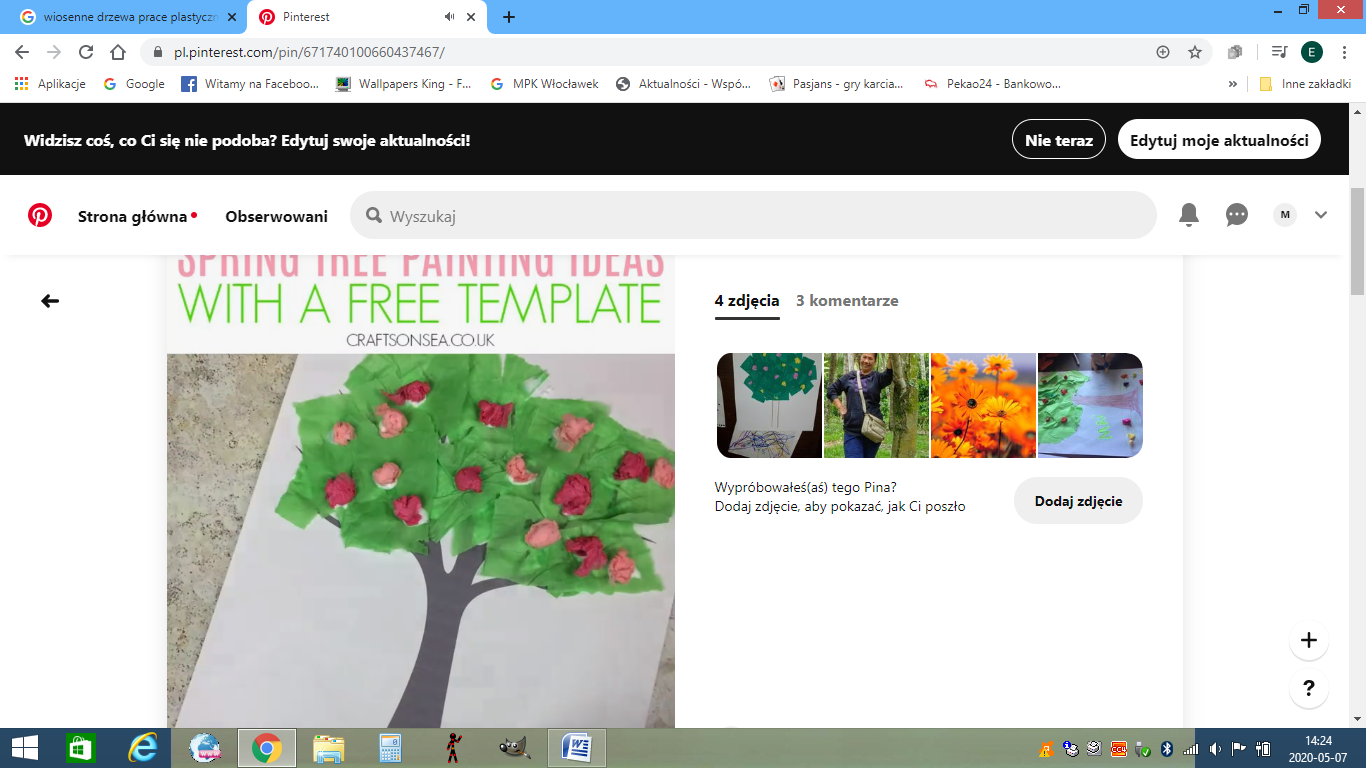 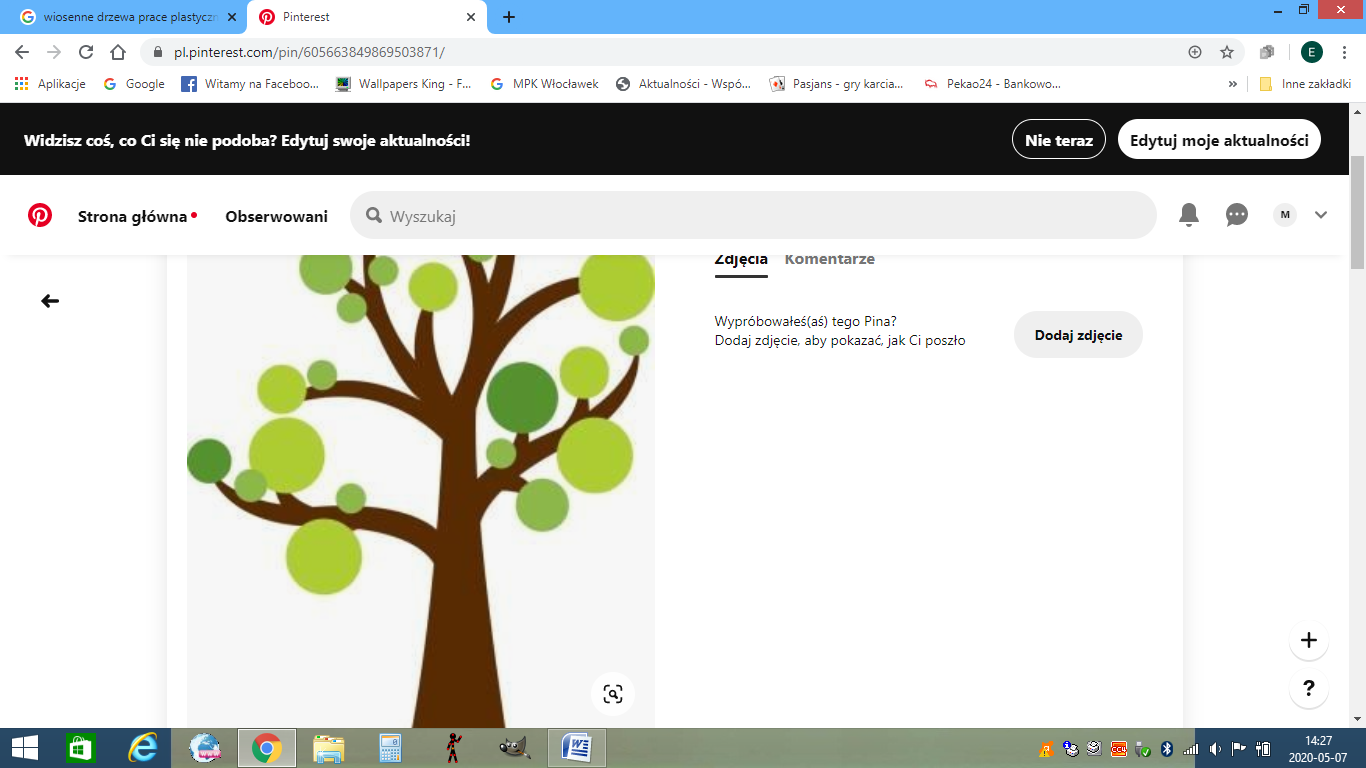 Zachęcam do przesłania zdjęć wykonanych prac na adres:ewa.tobijasz@sp19.wloclawek.pl